Supplementary Materials to “A Data Mining Approach to Investigate Food Groups related to Incidence of Bladder Cancer in the BLadder cancer Epidemiology and Nutritional Determinants International Study”Supplementary Table 1 Included individual food items in the BLEND DatasetSupplementary Figure 1 Receiver Operating Characteristic Curves for Each Cross-validation RunSupplementary Figure 2 Importance Values of Input Variables after C5.0 in the BLEND DatasetSupplementary Table 1 Included individual food items in the BLEND DatasetSupplementary Table 1_continued Included individual food items in the BLEND DatasetSupplementary Table 1_continued Included individual food items in the BLEND DatasetSupplementary Table 1_continued Included individual food items in the BLEND DatasetSupplementary Table 1_continued Included individual food items in the BLEND Dataset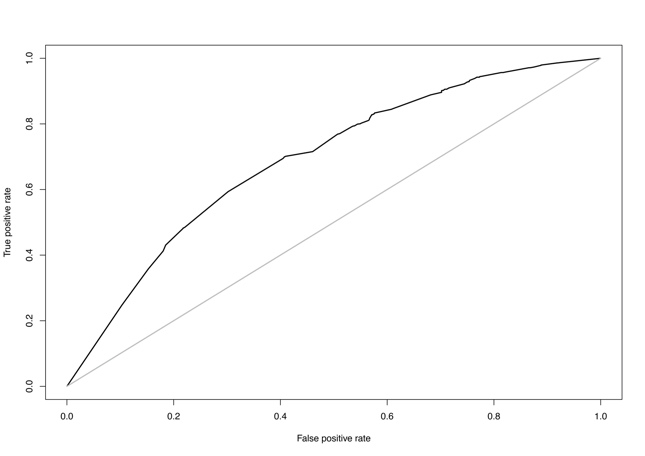 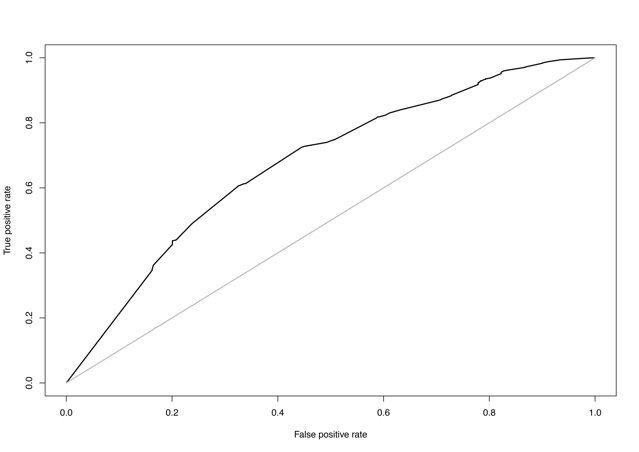 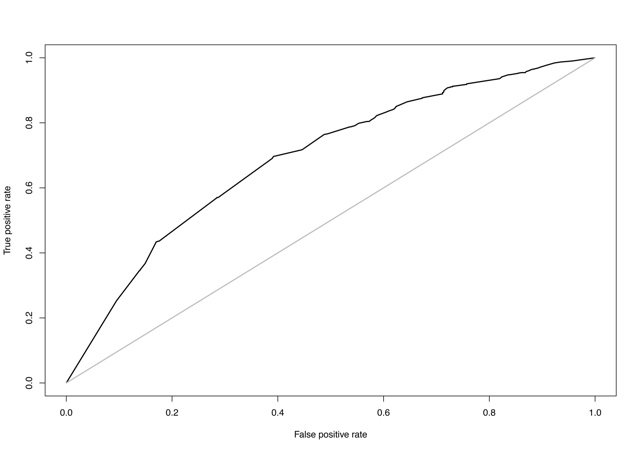 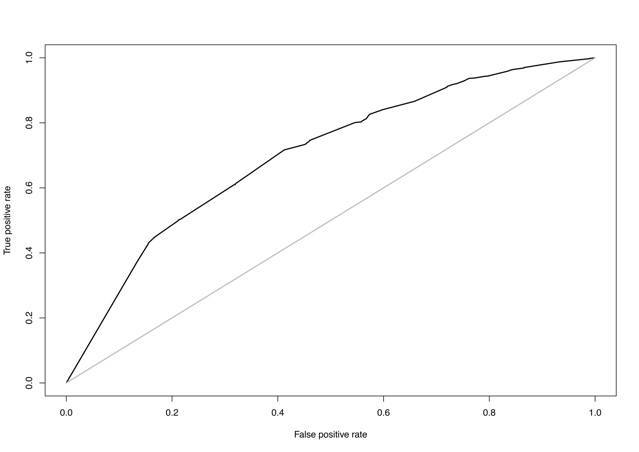 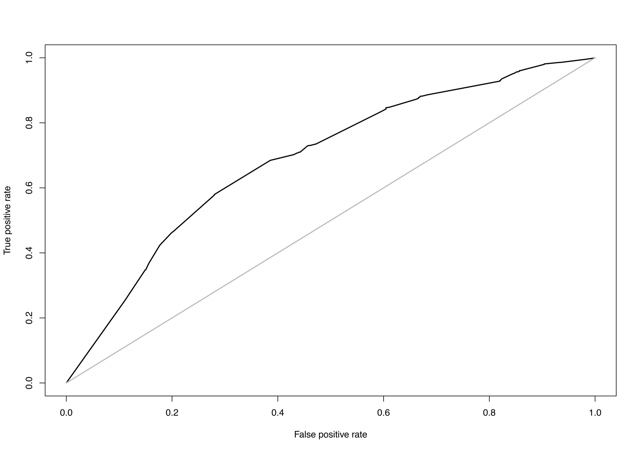 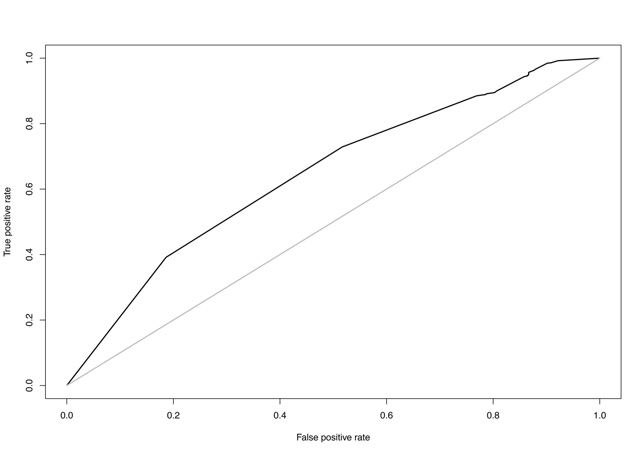 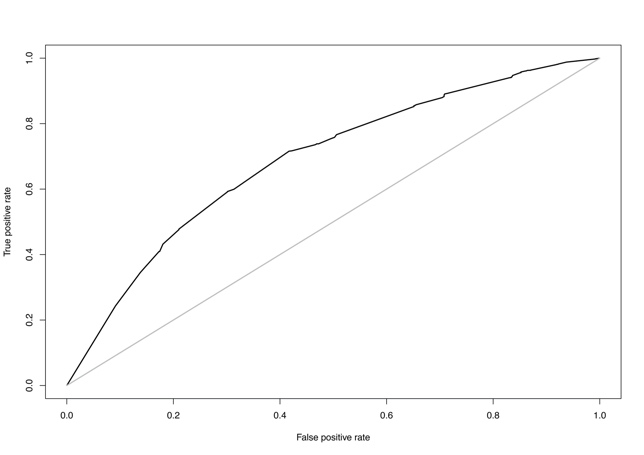 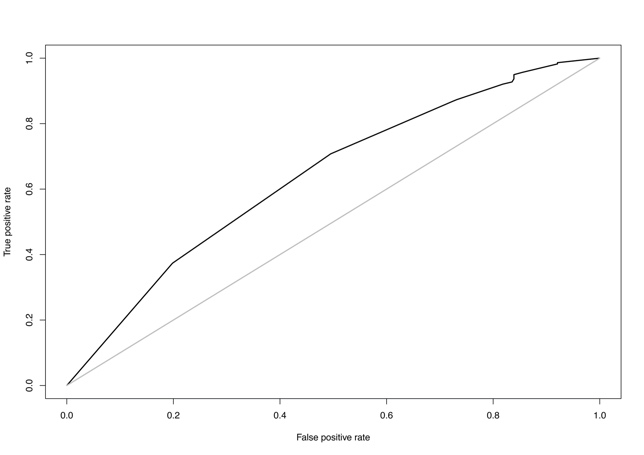 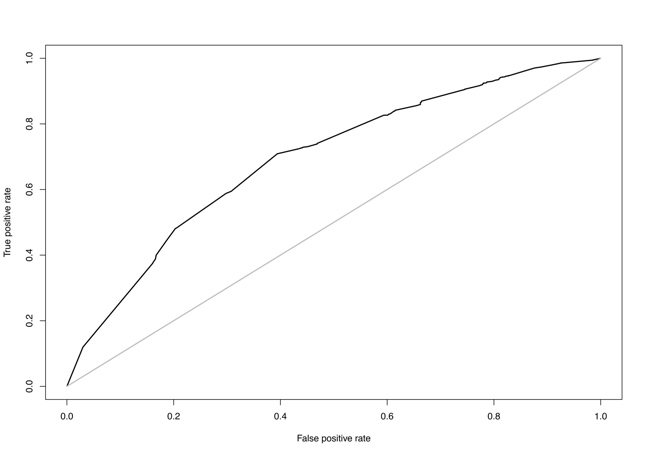 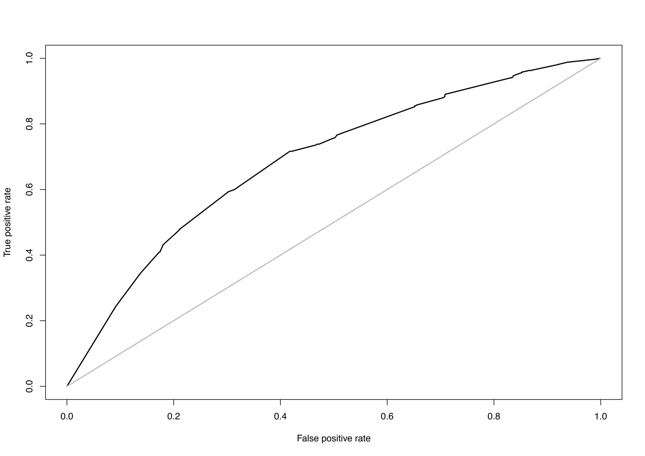 Supplementary Figure 2 Importance Values of Input Variables after C5.0 in the BLEND DatasetA: milk and dairy products; B: eggs and egg products; C: meats and meat products; D: fishes and fish products; E: fats, oils and their products; F: grains and grain products; G: pulses, seeds, kernels, nuts and their products; H: vegetables and vegetable products; I: fruits and fruit products; J: sugar and sugar products; K: beverages (non-milk)The importance values range from 0% to 100%, where 0% indicates ‘unimportant’ and 100% indicates ‘extremely important’.Food ItemsFood ItemsFood ItemsMilk and milk productsEggs and egg productsMeat and meat productsMilk in miscellaneousEggs in miscellaneousMeat in miscellaneousLiquid milkEgg dishesBeef Liquid milk in miscellaneousOmeletteBeef in miscellaneousMilk >4% fatBeef tenderloinMilk 3-4% fatBeef StriploinMilk 1-3% fatVealMilk < 1% fatPorkProcessed milkPork in miscellaneousChocolate-flavoured milkPork chumpAcidophilus milkPork LoinCreamMutton/LambYoghurtMammalsYoghurt in miscellaneousHorseYoghurt >3%PoultryYoghurt <1%ChickenCheeseDuckCheese in miscellaneousLiverSoft cheeseKidneyProcessed cheeseOther OffalWhey cheesePreserved meatImitation milkPreserved meat in miscellaneousImitation milk in miscellaneousHamNon-dairy coffee creamerBaconMilk beverage powderDrinking chocolate powderIcesDairy iceSorbetFood ItemsFood ItemsFood ItemsFish and fish ProductsFats and oilsGrain and grain productsFish in miscellaneousFats and oils in miscellaneousGrain in miscellaneousClupeiformesButterWheat basic productsHerringMargarineOats basic productsSalmon and troutAnimal fatOatmealWhitefishMarine OilBarley basic productsPerciformesVegetable fats and oilBarley mealTunaVegetable fats and oil in miscellaneousRice basic productsOlive oilBrown rice Sunflower oilPolished rice Compound fats and oilsBasic products of other cereals Pasta and noodlesPasta and noodles in miscellaneousLeavened breadLeavened bread in miscellaneousRye breadWheat breadUnleavened bread and crispbreadsCrispbreadBread productsFine bakery waresSavoury biscuitsSweet biscuits and cookiesCurrant bunDough cakesDoughnutDanish pastryMince pieBaked cakeFood ItemsFood ItemsFood ItemsSavoury cereal dishesPulses, seeds, kernels, and nut productsVegetable and vegetable productsSavoury pancakePulses, seeds, kernels, and nut products in miscellaneousVegetable in miscellaneousRisottoPulsesLeaf vegetableSavoury pieDried broad beanEndiveBreakfast cerealsLentilLettuceMung beanSpinachSoya beanBrassicasUnderground pulsesCauliflowerPeanutBroccoliSeeds and kernelsRed cabbageSunflower seedChinese cabbagePine nutCabbageNutsTurnip topsWalnutBrussels sproutHazelnutKohlrabiHickory nutCurly kaleCashew nutStalk vegetablesSweet chestnutRhubarbPulse productsCeleryUnfermented soya paste (tofu)FennelPeanut butterShoot vegetableNut and seed productsAsparagusChicoryGlobe artichokeBamboo shootOnion family VegetableGarlicOnionLeekFood ItemsFood ItemsFood ItemsGarlicRunner beanBerriesChivesSweet cornWhite grapesTubersOkraStrawberriesTubers in miscellaneousAvocadoBlueberriesNew potatoOliveCitrus fruitMain cropEdible FungiOrangeSweet potatoCultivated mushroomsGrapefruit YamTruffleMiscellaneousRoot vegetableMorelBananaCarrotSeaweedPineappleParsnipVegetable mixesKiwiSwedeVegetable mixes in miscellaneousMelonBeetrootMustard and cressWatermelonRadishPot herbFruit mixtureParsleyVegetable productsFruit productsFruit vegetableTomato pureeFruit products in miscellaneousFruit vegetable in miscellaneousPickled gherkinsDried mixed fruitTomatoPickled onionAubergineSauerkrautSweet pepperFruit and fruit productsChilli pepperFruit in miscellaneousCucumberMalaceious fruitCourgetteAppleCucurbita squashPrunus species fruitPod and seed vegetableApricotPeaPeachWax beansPlumBroad beanSweet cherryFrench beanOther stone fruitFood ItemsFood ItemsFood ItemsSugar and sugar productsBeverages (non-milk)Tea in miscellaneousSugar in miscellaneousBeverage in miscellaneousHerbal teaSugarBeers in maltDecaffeinated coffeeOther sugarBeer - alcohol >5%Caffeinated coffeeFructoseBeer - alcohol 3-5%Instant coffeeSugar substitutesBeer - alcohol 1-3%Coffee in miscellaneousNutritive sweetenersBeer - alcohol <1%Water HoneyWineFruit juiceSyrupWine - alcohol >9%Fruit juice in miscellaneousFruit syrupWine - alcohol 5-9%Orange juiceJams, marmalades and spreadsFortified and liqueurGrapefruit juiceChocolate and chocolate productsLiqueursApple juiceChocolate in miscellaneousSpiritsGrape juiceMilk chocolate barWhiskyVegetable juiceChocolate-coated confectionery barsGinTomato juiceNon-chocolate confectioneryVodkaOther juiceBoiled sweetAlcoholic mixed drinksPunch - alcohol >1%Carbonated soft drinksCarbonated soft drinks in miscellaneousSoda waterColaLucozadeNon-dilution still drinksStill lemonadeInfusion drinksInfusion drinks in miscellaneousBlack teaGreen tea